2nd Kup Red Belt Revision SheetRed Belt means:Signifies danger, cautioning the student to exercise control and warning the opponent to stay away.Practical: Always attend at least one Red belt pre-grading every 6 months once you become a 2 nd Kup. Pattern Hwa Rang 						Combinations from Patterns Three Patterns 							Sparring Combinations Other 3 and 2 Step 						Sparring Pad Work 1 Step Sparring (Advanced)				 	Free SparringHwa-Rang:Hwa Rang is named after the Hwa Rang youth group which originated in the Silla Dynasty around 600 AD. This group eventually became the actual driving force for the unification of the Three Kingdoms of Korea. The 29 movements refer to the 29th Infantry Division where Tae Kwon-Do developed into maturity. Hwa Rang literally means “flowering youth” or “way of flowering manhood”. 29 moves.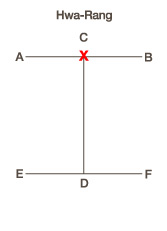 The Three Kingdoms of Korea were Silla, Koguryo and Baek Je (note: The crossing of the three fingers in the hand position of the ready stance Moa Chunbi Sogi C signifies these three kingdoms)Terminology:Close Ready Stance C 							Moa Chunbi Sogi C Middle Front Palm Pushing Block 					Kaunde Ap Sonbadak Miro Makgi Front Fist Upward Punch 						Ap Joomuk Ollyo Jirugi Slide 									Mikulgi Vertical Stance 								Soo Jik Sogi. Knife Hand Downward Strike 						Sonkal Naeryo Taerigi High Turning Kick 							Nopunde Dollyo Chagi L Stance Obverse Punch 						Niunja Sogi Baro Ap Joomuk Jirugi Side Elbow Strike 							Yop Palkup Taerigi Low Outer Forearm Block & 						Najunde Bakat Palmok Makgi & Middle Inner Forearm Block 						Kaunde An Palmok MakgiCourtesy 								Ye Ui Self Control 								Guk Gi Integrity 								Yom Chi Indomitable Spirit 							Baekjul Boolgool Perseverance 								In Nae